Publicado en Madrid el 27/07/2021 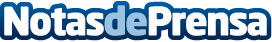 FIAVE: Replantear un nuevo plan de acción, insostenible para el sector Audiovisual y EventosDesde FIAVE piden a las autoridades administrativas y sanitarias que tomen las medidas pertinentes pensando también en el conjunto de los sectores sociales y económicosDatos de contacto:EDEON MARKETING SLComunicación · Diseño · Marketing931929647Nota de prensa publicada en: https://www.notasdeprensa.es/fiave-replantear-un-nuevo-plan-de-accion Categorias: Cine Artes Visuales Artes Escénicas Marketing Entretenimiento Recursos humanos http://www.notasdeprensa.es